Publicado en Madrid el 13/12/2017 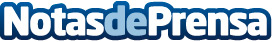 Proteger a nuestros mayores, la segunda razón de los españoles para instalar una alarma en casaTyco analiza el impacto del hogar digital entre usuarios españoles con el estudio "Seguridad y Hogar digital 2017". El 85% de los españoles adoptaría el hogar digital para conectar una cámara a su domicilio que le permitiese ver lo que sucede 24/7
Datos de contacto:Tyco671637795Nota de prensa publicada en: https://www.notasdeprensa.es/proteger-a-nuestros-mayores-la-segunda-razon Categorias: Nacional Sociedad E-Commerce Ciberseguridad http://www.notasdeprensa.es